School Name: __________________________________________________________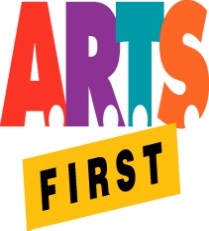 Hawai‘i State Foundation on Culture & the ArtsArtists in the Schools ProgramPartnership Grant Application FormSY 2019-2020SIGNATURE FORM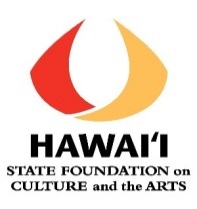 Artistic Teaching Partner Statement of SupportI have worked with the school on this partnership application for an AITS grant. I have read through and approve the final application, including the proposed residency costs and grant request. If the partnership receives an AITS grant, I will work with the school to provide the residency described in the application.If there are any changes/updates to the grant application, I will contact HSFCA for approval before implementing them. I will ensure that the residency online final reporting is completed 30 days after the end of the residency or by May 31, 2020, whichever is earliest. __________________________________________________________________________ATP’s Signature								       Date__________________________________________________________________________ATP Printed NameAdditional Comments: 